電子書刪除安裝檔一、南一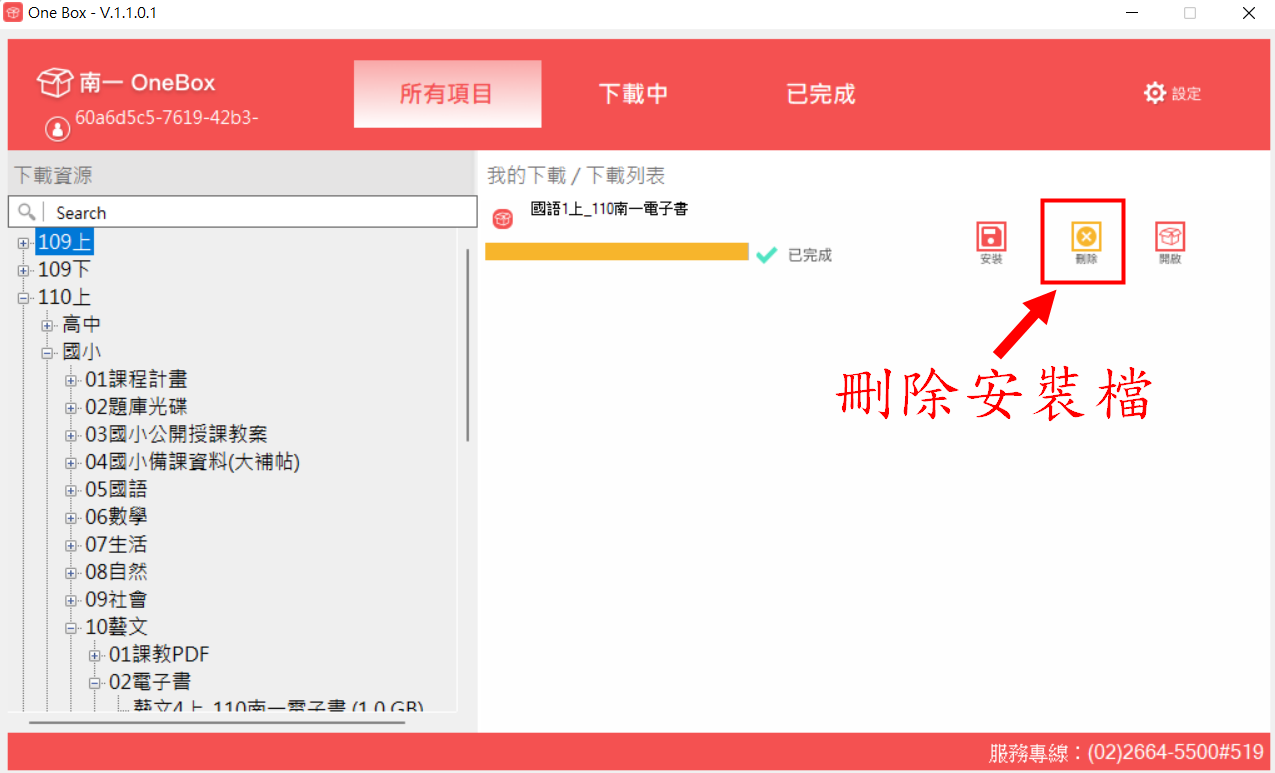 二、康軒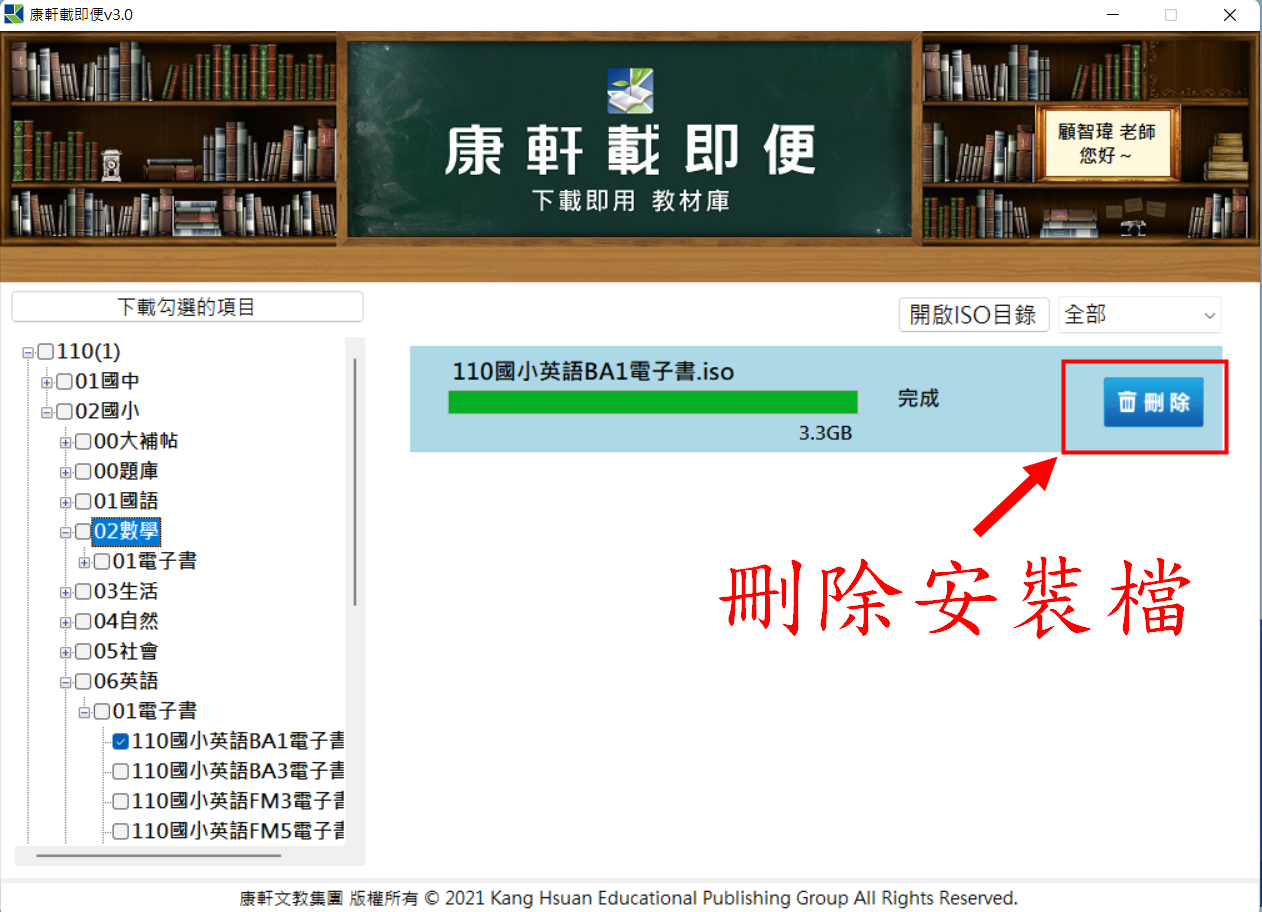 二、翰林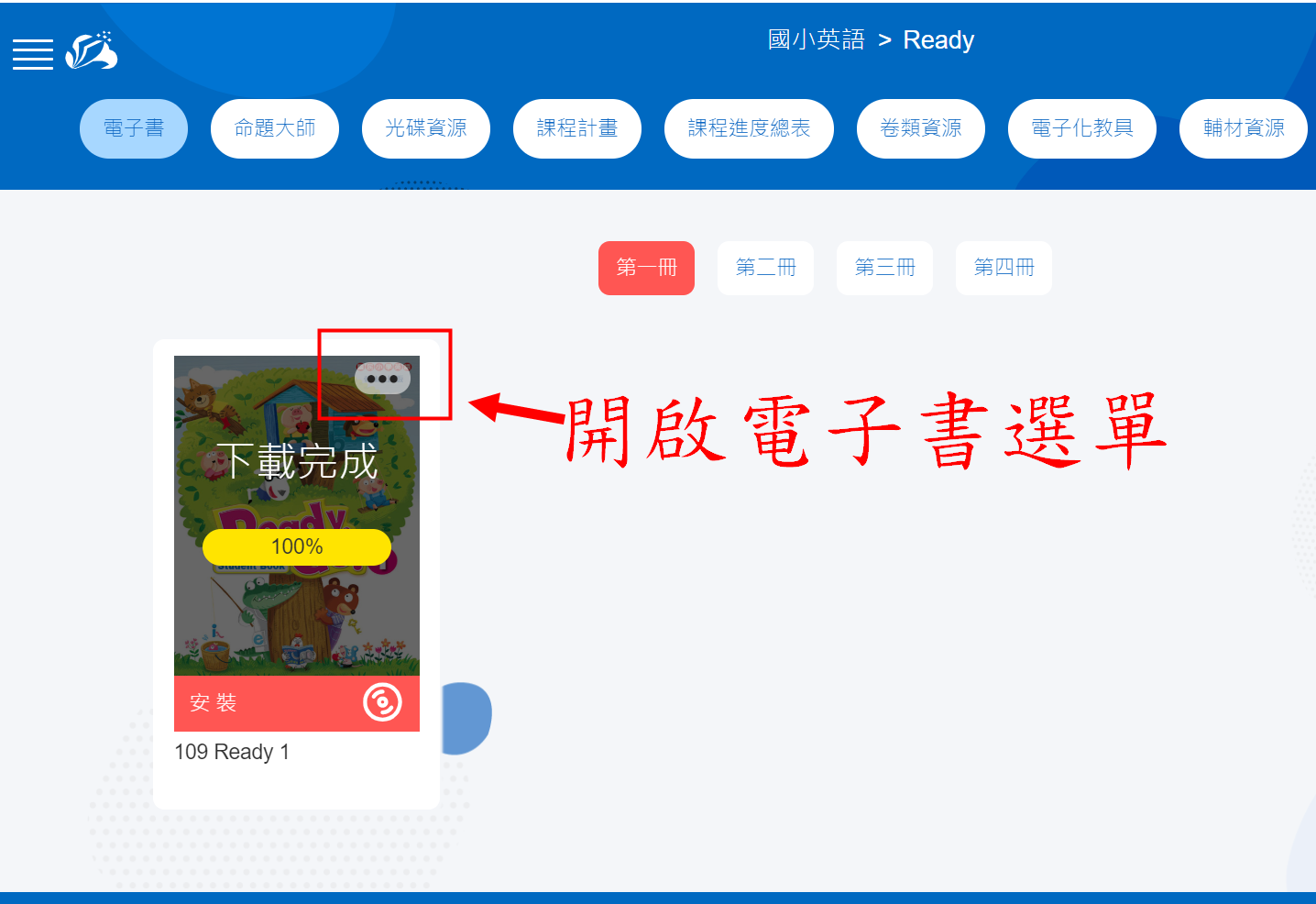 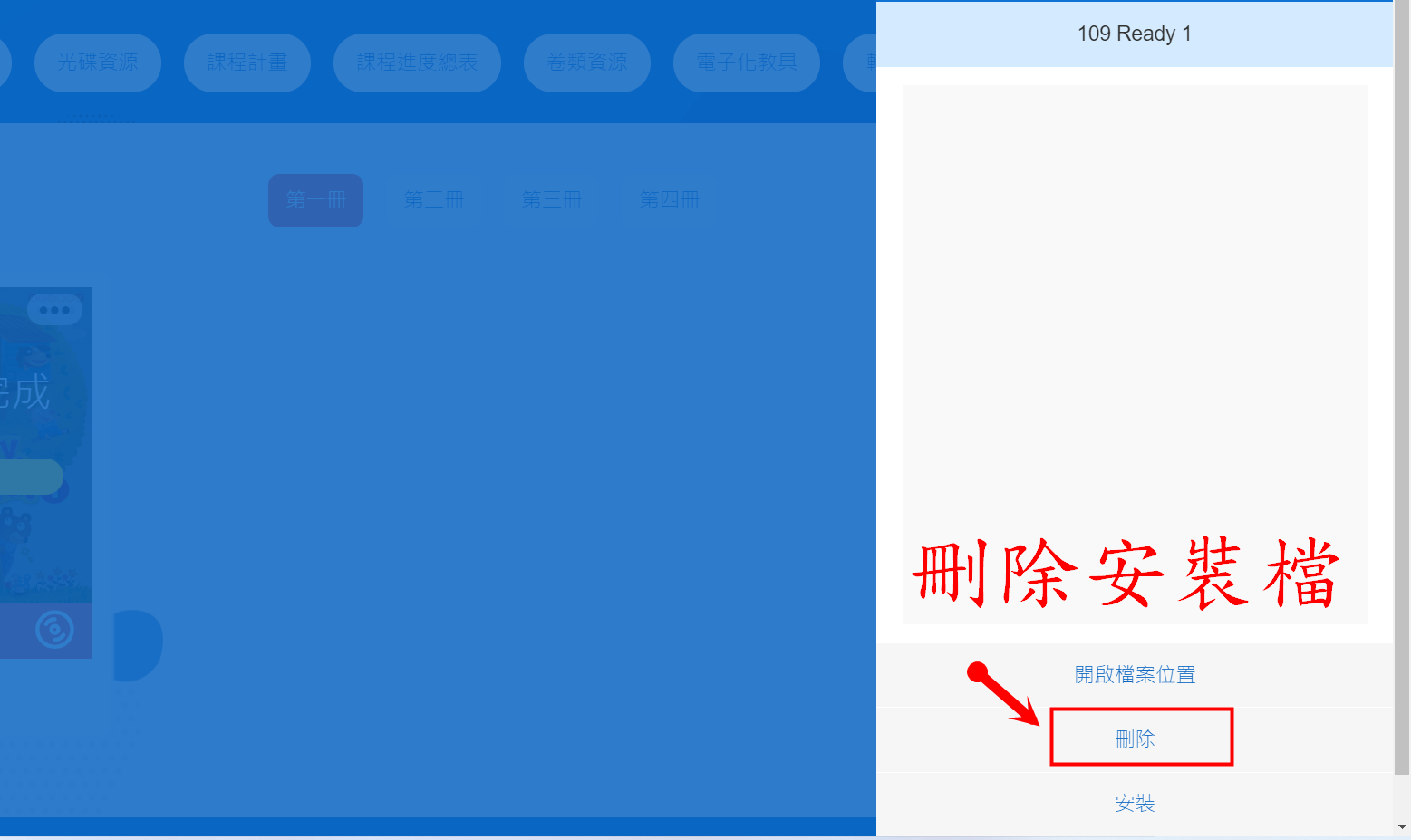 